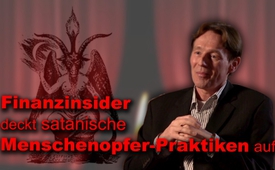 Finanzinsider deckt satanische Menschenopfer-Praktiken der Geldelite auf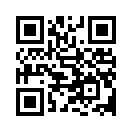 Ein holländischer Ex-Finanzexperte deckt satanische Menschenopfer-Praktiken auf. Persönlich mit Kindermord konfrontiert, kann er darüber nicht länger schweigen.Der holländische Ex-Finanzexperte Ronald Bernard berichtete in einem Interview mit dem alternativen holländischen Internetsender DVM-TV erstmals offen über die finsteren satanischen Machenschaften der globalen Geldeliten.

Als langjähriger erfolgreicher Unternehmer und Finanzmanager hatte er einen direkten Einblick in die Spitze dieser Finanzelite, die nach seiner Aussage nur wenige Personen umfasst. Er bezeugte, dass mächtige Kreise nach einer gewissen Zeit von ihm verlangt hätten, in rituellen Messen ihrem „Gott“ Luzifer wehrlose Kinder bei lebendigem Leib zu opfern. Nach seinen Angaben sei dies ein gängiges und wirksames Mittel, um karrierebewusste Mitarbeiter
erpressbar und gefügig zu machen. Der authentische und glaubwürdige Bericht dieses Augenzeugen belegt, was alternative Medien seit Jahren immer wieder aufdecken, aber von Eliten und Mainstreammedien bisher vehement und verächtlich als bloße Verschwörungstheorie abgetan wird.

Wird das überaus mutige Zeugnis dieses „Whistleblowers“ nun endlich zu angemessenen Ermittlungen durch Justiz und Strafverfolgungsbehörden führen?

Bereits ausgestrahlte Sendungen zu diesem Thema:
www.kla.tv/10574
www.kla.tv/8256
www.kla.tv/10795
www.kla.tv/10781von gr./nis.Quellen:https://www.kla.tv/10574
https://www.kla.tv/8256
https://www.kla.tv/10795
https://www.kla.tv/10781
http://www.youtube.com/watch?v=uWuVOFFA2lYDas könnte Sie auch interessieren:#Finanzsystem - Geld regiert die Welt ... - www.kla.tv/Finanzsystem

#Satanismus - Satanssekten... - www.kla.tv/Satanismus

#Paedophilie - Pädophilie und Kindersexhandel - www.kla.tv/PaedophilieKla.TV – Die anderen Nachrichten ... frei – unabhängig – unzensiert ...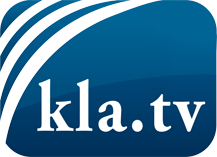 was die Medien nicht verschweigen sollten ...wenig Gehörtes vom Volk, für das Volk ...tägliche News ab 19:45 Uhr auf www.kla.tvDranbleiben lohnt sich!Kostenloses Abonnement mit wöchentlichen News per E-Mail erhalten Sie unter: www.kla.tv/aboSicherheitshinweis:Gegenstimmen werden leider immer weiter zensiert und unterdrückt. Solange wir nicht gemäß den Interessen und Ideologien der Systempresse berichten, müssen wir jederzeit damit rechnen, dass Vorwände gesucht werden, um Kla.TV zu sperren oder zu schaden.Vernetzen Sie sich darum heute noch internetunabhängig!
Klicken Sie hier: www.kla.tv/vernetzungLizenz:    Creative Commons-Lizenz mit Namensnennung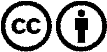 Verbreitung und Wiederaufbereitung ist mit Namensnennung erwünscht! Das Material darf jedoch nicht aus dem Kontext gerissen präsentiert werden. Mit öffentlichen Geldern (GEZ, Serafe, GIS, ...) finanzierte Institutionen ist die Verwendung ohne Rückfrage untersagt. Verstöße können strafrechtlich verfolgt werden.